"Визитная карточка" проекта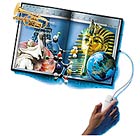 Автор проектаАвтор проектаАвтор проектаАвтор проектаФамилия, имя, отчество автораСамохин М.А.Самохин М.А.Самохин М.А.Регион, в котором находится школаВолгоградская областьВолгоградская областьВолгоградская областьГород, в котором находится школаУрбпинскУрбпинскУрбпинскНомер и/или название школыСредняя общеобразовательная школа №4Средняя общеобразовательная школа №4Средняя общеобразовательная школа №4Если Ваш учебный проект будет выбран для размещения в базе данных работ по программе Intel "Обучение для будущего" или в качестве примера в пособиях программы, хотите ли Вы, чтобы Ваше имя было указано как имя автора?Если Ваш учебный проект будет выбран для размещения в базе данных работ по программе Intel "Обучение для будущего" или в качестве примера в пособиях программы, хотите ли Вы, чтобы Ваше имя было указано как имя автора? Да НетКакова тема Вашего учебного проекта?Божественная пропорция .Какие дидактические цели преследует Ваш проект?Проиллюстрировать применение математики на практике.Познакомить м историческими сведениями.Показать  связь с другими областями знаний.Какие компетентности формирует Ваш проект? В сфере самостоятельной деятельности. Основанные на усвоении способов приобретения знаний из различных источников информации. В сфере гражданско-общественной деятельности. В сфере социально-трудовой деятельности. В бытовой сфере. В сфере культурно-досуговой деятельности.________________________________________________________________________________________________________________________________________________________________________________________Какие методические задачи Вы ставите в своем проекте?Расширить сферу математических знаний учащихся: познакомить учащихся с золотой пропорцией и связанных с нею соотношениях; Расширить общекультурный кругозор посредством знакомства их с лучшими образцами произведений искусства;Продемонстрировать разнообразное применение математики в реальной жизни.Какие основополагающие и проблемные вопросы учебной темы Вы ставите перед учащимися?Основополагающий вопрос:Можно ли измерить красоту? Вопросы учебной темы (проблемные):Все ли красивое подчинено закону «Золотого сечения»Что является одним из основополагающих принципов природы?Какое отношение является «золотым сечением»Где встречается «золотое сечение»Каким может быть творческое название Вашего учебного проекта?Тайна гармонии.Какие самостоятельные исследования учащихся возможны в Вашем учебном проекте?Исследование учащихся класса по теории Цейзинга.Исследование фотографий.Каким пунктам тематического учебного плана школьного предмета соответствует проект?Отношения. Пропорция.Основное свойство пропорции.Задачи на построение с помощью циркуля и линейки.Предметные области(Отметьте предметы, в рамках которых проводится учебный проект)Предметные области(Отметьте предметы, в рамках которых проводится учебный проект)Предметные области(Отметьте предметы, в рамках которых проводится учебный проект)Предметные области(Отметьте предметы, в рамках которых проводится учебный проект)Предметные области(Отметьте предметы, в рамках которых проводится учебный проект)Предметные области(Отметьте предметы, в рамках которых проводится учебный проект) Русский язык Химия Химия Химия Литература Литература Материальные технологии Физическая география Физическая география Физическая география  Информационные технологии  Информационные технологии Иностранный язык История История История Музыка Музыка Математика Обществоведение Обществоведение Обществоведение Информатика Информатика Граждановедение Физическая культура Физическая культура Физическая культура ОБЖ ОБЖ  Биология  Краеведение  Краеведение  Краеведение Физика и Астрономия Физика и Астрономия Физика и Астрономия Изобразительное искусство, МХК Изобразительное искусство, МХК Изобразительное искусство, МХК  Окружающий мир, природоведение  Окружающий мир, природоведение  Окружающий мир, природоведение  Окружающий мир, природоведение  Окружающий мир, природоведение  Окружающий мир, природоведение  Экономическая география, экономика  Экономическая география, экономика  Экономическая география, экономика  Экономическая география, экономика  Экономическая география, экономика  Экономическая география, экономикаВозраст учащихся (Выберите ту возрастную категорию, на которую рассчитаны цели учебного проекта)Возраст учащихся (Выберите ту возрастную категорию, на которую рассчитаны цели учебного проекта)Возраст учащихся (Выберите ту возрастную категорию, на которую рассчитаны цели учебного проекта)Возраст учащихся (Выберите ту возрастную категорию, на которую рассчитаны цели учебного проекта)Возраст учащихся (Выберите ту возрастную категорию, на которую рассчитаны цели учебного проекта)Возраст учащихся (Выберите ту возрастную категорию, на которую рассчитаны цели учебного проекта) начальная школа начальная школа  старшая школа  старшая школа  старшая школа разновозрастная средняя школа  средняя школа  средняя школа  средняя школа  средняя школа  средняя школа Оформление результатов проектаОформление результатов проектаОформление результатов проектаОформление результатов проектаОформление результатов проектаОформление результатов проекта Журнал  Журнал  Журнал  Веб-сайт Веб-сайт Веб-сайт Видеоклип Видеоклип Видеоклип Презентация Презентация Презентация Информационный бюллетень, листовка Информационный бюллетень, листовка Информационный бюллетень, листовка Информационный бюллетень, листовка Информационный бюллетень, листовка Информационный бюллетень, листовка Другое:___________________________________________________________________________________ Другое:___________________________________________________________________________________ Другое:___________________________________________________________________________________ Другое:___________________________________________________________________________________ Другое:___________________________________________________________________________________ Другое:___________________________________________________________________________________Напишите краткую аннотацию проектаНапишите краткую аннотацию проектаНапишите краткую аннотацию проектаНапишите краткую аннотацию проектаНапишите краткую аннотацию проектаНапишите краткую аннотацию проектаПроект позволит учащимся использовать математические знания, алгебраический и геометрический материал для описания и решения задач будущей профессиональной деятельности.Курс « Золотая пропорция» направлен на интеграцию знаний, формирование общекультурной компетентности, создание представлений о математике как науке, возникшей из потребностей человеческой практики и развивающейся из них.Проект позволит учащимся использовать математические знания, алгебраический и геометрический материал для описания и решения задач будущей профессиональной деятельности.Курс « Золотая пропорция» направлен на интеграцию знаний, формирование общекультурной компетентности, создание представлений о математике как науке, возникшей из потребностей человеческой практики и развивающейся из них.Проект позволит учащимся использовать математические знания, алгебраический и геометрический материал для описания и решения задач будущей профессиональной деятельности.Курс « Золотая пропорция» направлен на интеграцию знаний, формирование общекультурной компетентности, создание представлений о математике как науке, возникшей из потребностей человеческой практики и развивающейся из них.Проект позволит учащимся использовать математические знания, алгебраический и геометрический материал для описания и решения задач будущей профессиональной деятельности.Курс « Золотая пропорция» направлен на интеграцию знаний, формирование общекультурной компетентности, создание представлений о математике как науке, возникшей из потребностей человеческой практики и развивающейся из них.Проект позволит учащимся использовать математические знания, алгебраический и геометрический материал для описания и решения задач будущей профессиональной деятельности.Курс « Золотая пропорция» направлен на интеграцию знаний, формирование общекультурной компетентности, создание представлений о математике как науке, возникшей из потребностей человеческой практики и развивающейся из них.Проект позволит учащимся использовать математические знания, алгебраический и геометрический материал для описания и решения задач будущей профессиональной деятельности.Курс « Золотая пропорция» направлен на интеграцию знаний, формирование общекультурной компетентности, создание представлений о математике как науке, возникшей из потребностей человеческой практики и развивающейся из них.Какое время требуется для выполнения проекта (приблизительно)?Какое время требуется для выполнения проекта (приблизительно)?Какое время требуется для выполнения проекта (приблизительно)?Какое время требуется для выполнения проекта (приблизительно)?Какое время требуется для выполнения проекта (приблизительно)?Какое время требуется для выполнения проекта (приблизительно)?Программно-техническое обеспечение, необходимое для проведения учебного проектаПрограммно-техническое обеспечение, необходимое для проведения учебного проектаПрограммно-техническое обеспечение, необходимое для проведения учебного проектаПрограммно-техническое обеспечение, необходимое для проведения учебного проектаТехническое оснащение (отметьте нужные пункты)Техническое оснащение (отметьте нужные пункты)Техническое оснащение (отметьте нужные пункты)Техническое оснащение (отметьте нужные пункты) Веб-камера CD-проигрыватель CD-проигрыватель Видеокамера Компьютер(ы) Принтер Принтер Видеомагнитофон Цифровая камера Сканер Сканер Проекционная система DVD-проигрыватель Телевизор Телевизор Другое: Доступ к Интернету Видео-, конференц-оборудование Видео-, конференц-оборудование Видео-, конференц-оборудованиеПрограммное обеспечение (отметьте нужные пункты) Программное обеспечение (отметьте нужные пункты) Программное обеспечение (отметьте нужные пункты) Программное обеспечение (отметьте нужные пункты)  СУБД/электронные таблицы СУБД/электронные таблицы Программы обработки изображений Программы обработки изображений Издательские программы Издательские программы Веб-браузер Веб-браузер Программы электронной почты Программы электронной почты Программы работы с мультимедиа Программы работы с мультимедиа Мультимедийные энциклопедии Мультимедийные энциклопедии Программы разработки веб-сайтов Программы разработки веб-сайтов Текстовые процессоры Текстовые процессоры Другое: Другое:Материалы на печатной основе. Учебники, методические пособия, справочники, энциклопедии и другая учебно-методическая литература.Материалы на печатной основе. Учебники, методические пособия, справочники, энциклопедии и другая учебно-методическая литература.Материалы на печатной основе. Учебники, методические пособия, справочники, энциклопедии и другая учебно-методическая литература.Материалы на печатной основе. Учебники, методические пособия, справочники, энциклопедии и другая учебно-методическая литература.Другие принадлежности. Другие принадлежности. Другие принадлежности. Другие принадлежности. Интернет, ресурсы. Интернет, ресурсы. Интернет, ресурсы. Интернет, ресурсы. Другое (гости, экскурсии и т. д.). Другое (гости, экскурсии и т. д.). Другое (гости, экскурсии и т. д.). Другое (гости, экскурсии и т. д.). Как будет оцениваться деятельность учащихся?Как будет оцениваться деятельность учащихся?Как будет оцениваться деятельность учащихся?Как будет оцениваться деятельность учащихся?Контроль будет проводиться посредством: опросов, защиты презентации, тестов и итоговых творческих заданий. Оценка будет проводиться учителем, другими учащимися и жюри.Контроль будет проводиться посредством: опросов, защиты презентации, тестов и итоговых творческих заданий. Оценка будет проводиться учителем, другими учащимися и жюри.Контроль будет проводиться посредством: опросов, защиты презентации, тестов и итоговых творческих заданий. Оценка будет проводиться учителем, другими учащимися и жюри.Контроль будет проводиться посредством: опросов, защиты презентации, тестов и итоговых творческих заданий. Оценка будет проводиться учителем, другими учащимися и жюри.Ключевые словаКлючевые словаКлючевые словаКлючевые словаЗолотое сечение, божественная пропорция, теория Цейзинга, ряд Фибоначчи, пентаграмма, золотой треугольник, пропорция, симметрия, логарифмическая спираль, иррациональное число.Золотое сечение, божественная пропорция, теория Цейзинга, ряд Фибоначчи, пентаграмма, золотой треугольник, пропорция, симметрия, логарифмическая спираль, иррациональное число.Золотое сечение, божественная пропорция, теория Цейзинга, ряд Фибоначчи, пентаграмма, золотой треугольник, пропорция, симметрия, логарифмическая спираль, иррациональное число.Золотое сечение, божественная пропорция, теория Цейзинга, ряд Фибоначчи, пентаграмма, золотой треугольник, пропорция, симметрия, логарифмическая спираль, иррациональное число.